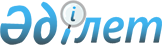 Биоотын өндірісі бойынша өндірістік қуаттардың шекті көлемдерін айқындау туралы
					
			Күшін жойған
			
			
		
					Қазақстан Республикасы Үкіметінің 2011 жылғы 1 наурыздағы № 204 Қаулысы. Күші жойылды - Қазақстан Республикасы Үкiметiнiң 2015 жылғы 31 қазандағы № 870 қаулысымен      Ескерту. Күші жойылды - ҚР Үкiметiнiң 31.10.2015 № 870 (алғашқы ресми жарияланған күнiнен кейін күнтiзбелiк он күн өткен соң қолданысқа енгiзіледі) қаулысымен.      РҚАО-ның ескертпесі.      ҚР мемлекеттік басқару деңгейлері арасындағы өкілеттіктердің аражігін ажырату мәселелері бойынша 2014 жылғы 29 қыркүйектегі № 239-V ҚРЗ Заңына сәйкес ҚР Ауыл шаруашылығы министрінің м.а. 2015 жылғы 28 шілдедегі № 4-6/701 бұйрығын қараңыз.      «Биоотын өндірісін және айналымын мемлекеттік реттеу туралы» Қазақстан Республикасының 2010 жылғы 15 қарашадағы Заңы 5-бабының 3) тармақшасына сәйкес Қазақстан Республикасының Үкіметі ҚАУЛЫ ЕТЕДІ:



      1. Осы қаулыға қосымшаға сәйкес биоотын өндірісі бойынша өндірістік қуаттардың шекті көлемдері айқындалсын.



      2. Осы қаулы алғашқы ресми жарияланғанынан кейін күнтізбелік он күн өткен соң қолданысқа енгізіледі.      Қазақстан Республикасының

      Премьер-Министрі                           К. Мәсімов

Қазақстан Республикасы  

Үкіметінің        

2011 жылғы 1 наурыздағы 

№ 204 қаулысына     

қосымша          

Биоотын өндірісі бойынша өндірістік қуаттардың шекті көлемдері
					© 2012. Қазақстан Республикасы Әділет министрлігінің «Қазақстан Республикасының Заңнама және құқықтық ақпарат институты» ШЖҚ РМК
				Атауыжылдар бойыншажылдар бойыншажылдар бойыншажылдар бойыншаАтауы2011 жыл2012 жыл2013 жыл2014 жылБиоотын, млн. литр2870308010783150